第２回　あんなか景観まちづくり賞　応募用紙＜まちなみ空間部門＞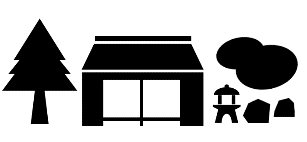 ■応募者※市と応募資格者（所有者・設計者・施工者）との連絡調整を行っていただきます■応募事項第２回　あんなか景観まちづくり賞　応募用紙＜まちづくり活動部門＞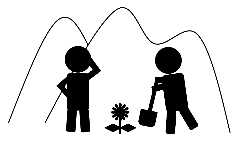 ■応募者※市と応募資格者（活動者または活動団体）との連絡調整を行っていただきます■応募事項第２回　あんなか景観まちづくり賞　応募用紙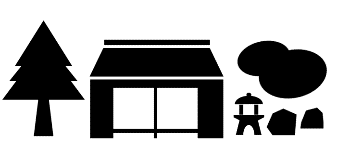 ＜まちなみ空間部門＞■応募者※市と応募資格者（所有者・設計者・施工者）との連絡調整を行っていただきます。■応募内容第２回　あんなか景観まちづくり賞　応募用紙＜まちづくり活動部門＞■応募者※市と応募資格者（活動者または活動団体）との連絡調整を行っていただきます。■応募内容住所電話番号氏名メール応募資格者との関係性応募資格者との関係性本人又は従業員等（所有者・設計者・施工者）　その他他薦（　　　　　　　　　　　　　　　　　　　　　　　　　　）本人又は従業員等（所有者・設計者・施工者）　その他他薦（　　　　　　　　　　　　　　　　　　　　　　　　　　）本人又は従業員等（所有者・設計者・施工者）　その他他薦（　　　　　　　　　　　　　　　　　　　　　　　　　　）空間・建築物等の名称空間・建築物等の名称空間・建築物等の名称所在地番（市内に限る）安中市所在地番（市内に限る）安中市所在地番（市内に限る）安中市用途   （　　　　　　　　　　　　　　　　　　　　）完成時期（　　　　　　　　　　　年）完成時期（　　　　　　　　　　　年）所有者（　　　　　　　　　　　　住所　　　　　　　　　　　　　　　）　□　同意設計者（　　　　　　　　　　　　住所　　　　　　　　　　　　　　　）　□　同意施工者（　　　　　　　　　　　　住所　　　　　　　　　　　　　　　）　□　同意※所有者・設計者・施工者に募集チラシ裏面の応募内容の同意を得て、□にチェック所有者（　　　　　　　　　　　　住所　　　　　　　　　　　　　　　）　□　同意設計者（　　　　　　　　　　　　住所　　　　　　　　　　　　　　　）　□　同意施工者（　　　　　　　　　　　　住所　　　　　　　　　　　　　　　）　□　同意※所有者・設計者・施工者に募集チラシ裏面の応募内容の同意を得て、□にチェック所有者（　　　　　　　　　　　　住所　　　　　　　　　　　　　　　）　□　同意設計者（　　　　　　　　　　　　住所　　　　　　　　　　　　　　　）　□　同意施工者（　　　　　　　　　　　　住所　　　　　　　　　　　　　　　）　□　同意※所有者・設計者・施工者に募集チラシ裏面の応募内容の同意を得て、□にチェック応募理由（良好な景観のまちなみを創り出している点、こだわり、アピールポイント等、ＨＰ掲載の評価の視点を参考に）応募理由（良好な景観のまちなみを創り出している点、こだわり、アピールポイント等、ＨＰ掲載の評価の視点を参考に）案内図応募理由（良好な景観のまちなみを創り出している点、こだわり、アピールポイント等、ＨＰ掲載の評価の視点を参考に）応募理由（良好な景観のまちなみを創り出している点、こだわり、アピールポイント等、ＨＰ掲載の評価の視点を参考に）メール・紙面いずれでも応募可能ですが、写真につきましては、データ（JPEG）での提出を推奨します。また、本用紙のほか、別紙で応募内容を補足していただくことも可能です。住所電話番号氏名メール応募資格者との関係性応募資格者との関係性本人又は団体の構成員等（　　　　　　　　　　　　　　　　　　　　）　その他他薦（　　　　　　　　　　　　　　　　　　　　　　　　　　）本人又は団体の構成員等（　　　　　　　　　　　　　　　　　　　　）　その他他薦（　　　　　　　　　　　　　　　　　　　　　　　　　　）本人又は団体の構成員等（　　　　　　　　　　　　　　　　　　　　）　その他他薦（　　　　　　　　　　　　　　　　　　　　　　　　　　）活動者氏名又は活動団体名称及び代表者□募集チラシ裏面の応募内容の同意済み活動者氏名又は活動団体名称及び代表者□募集チラシ裏面の応募内容の同意済み活動者氏名又は活動団体名称及び代表者□募集チラシ裏面の応募内容の同意済み住所　　　電話番号住所　　　電話番号住所　　　電話番号活動場所の地番及び範囲（市内に限る）安中市活動場所の地番及び範囲（市内に限る）安中市活動場所の地番及び範囲（市内に限る）安中市開始年頻度頻度参加人数情報発信情報発信応募理由（年間の活動内容、良好な景観形成に貢献している点、アピールポイント等、ＨＰ掲載の評価の視点を参考に）応募理由（年間の活動内容、良好な景観形成に貢献している点、アピールポイント等、ＨＰ掲載の評価の視点を参考に）案内図応募理由（年間の活動内容、良好な景観形成に貢献している点、アピールポイント等、ＨＰ掲載の評価の視点を参考に）応募理由（年間の活動内容、良好な景観形成に貢献している点、アピールポイント等、ＨＰ掲載の評価の視点を参考に）メール・紙面いずれでも応募可能ですが、写真につきましては、データ（JPEG）での提出を推奨します。また、本用紙のほか、別紙で応募内容を補足していただくことも可能です。住所安中市安中○○番地安中市安中○○番地電話番号０９０－○○○○－○○○○氏名○○　○○○○　○○メール○○○○＠○○.○○応募資格者との関係性応募資格者との関係性本人又は従業員等（所有者・設計者・施工者）　その他他薦（　　　　　　　　　　　　　　　　　　　　　　　　　　）本人又は従業員等（所有者・設計者・施工者）　その他他薦（　　　　　　　　　　　　　　　　　　　　　　　　　　）本人又は従業員等（所有者・設計者・施工者）　その他他薦（　　　　　　　　　　　　　　　　　　　　　　　　　　）空間・建築物等の名称　○○邸空間・建築物等の名称　○○邸所在地番（市内に限る）安中市　安中○○番○所在地番（市内に限る）安中市　安中○○番○用途   （　　一般住宅　　　）完成時期（　平成１５　年）所有者（　○○　○○　　　　　　住所　安中〇－○－○　　　　　　　　）　□同意設計者（　○○○○株式会社　　　住所　安中〇－○－○　　　　　　　　）　□同意施工者（　有限会社○○○○　　　住所　安中〇－○－○　　　　　　　　）　□同意※所有者・設計者・施工者に応募内容の同意を得たうえで、□にチェック所有者（　○○　○○　　　　　　住所　安中〇－○－○　　　　　　　　）　□同意設計者（　○○○○株式会社　　　住所　安中〇－○－○　　　　　　　　）　□同意施工者（　有限会社○○○○　　　住所　安中〇－○－○　　　　　　　　）　□同意※所有者・設計者・施工者に応募内容の同意を得たうえで、□にチェック応募理由（良好な景観のまちなみを創り出している点、こだわり、アピールポイント等、ＨＰ掲載の評価の視点を参考に）歴史ある○○宿のまちなみに合わせ、建築物だけでなく、敷地及び門についても和風建築としました。とくに、○○や○○部分について、○○な点をこだわりました。高さ・色彩・素材等について、○○邸や○○商店などのように○○宿のまちなみを特徴づけている近隣の建築物に合わせ、周辺のまちなみとの調和を図りました。金属製の簡易倉庫・室外機が通りから目立たないよう、植栽等で目隠しを行いました。建築物だけでなく敷地や植栽など日頃から適切な管理・清掃を行っています。○○○○施設に隣接しており、人通りも多いことから、良好な景観形成として人目につきやすく、景観形成意識向上に対する影響力は高いです。案内図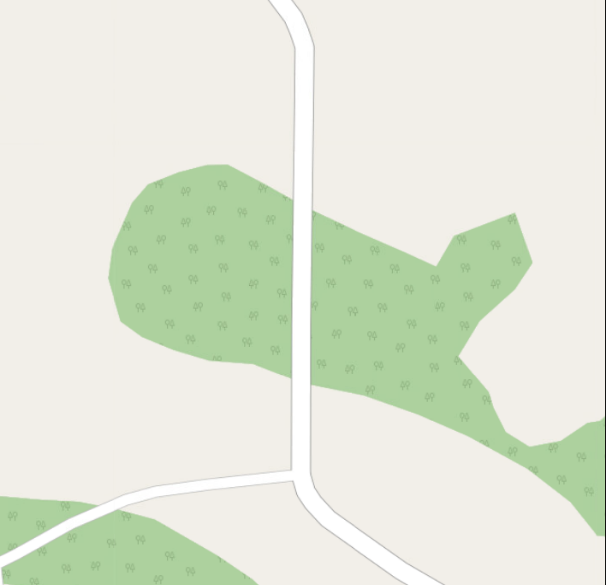 応募理由（良好な景観のまちなみを創り出している点、こだわり、アピールポイント等、ＨＰ掲載の評価の視点を参考に）歴史ある○○宿のまちなみに合わせ、建築物だけでなく、敷地及び門についても和風建築としました。とくに、○○や○○部分について、○○な点をこだわりました。高さ・色彩・素材等について、○○邸や○○商店などのように○○宿のまちなみを特徴づけている近隣の建築物に合わせ、周辺のまちなみとの調和を図りました。金属製の簡易倉庫・室外機が通りから目立たないよう、植栽等で目隠しを行いました。建築物だけでなく敷地や植栽など日頃から適切な管理・清掃を行っています。○○○○施設に隣接しており、人通りも多いことから、良好な景観形成として人目につきやすく、景観形成意識向上に対する影響力は高いです。メール・紙面いずれでも応募可能ですが、写真につきましては、データ（JPEG）での提出を推奨します。また、本用紙のほか、別紙で応募内容を補足していただくことも可能です。住所安中市安中○○番地安中市安中○○番地電話番号０９０－○○○○－○○○○氏名○○　○○○○　○○メール○○○○＠○○.○○応募資格者との関係性応募資格者との関係性本人又は団体の構成員等（　活動団体の役員　　　　　　　　　　　　）　その他他薦（　　　　　　　　　　　　　　　　　　　　　　　　　　）本人又は団体の構成員等（　活動団体の役員　　　　　　　　　　　　）　その他他薦（　　　　　　　　　　　　　　　　　　　　　　　　　　）本人又は団体の構成員等（　活動団体の役員　　　　　　　　　　　　）　その他他薦（　　　　　　　　　　　　　　　　　　　　　　　　　　）活動者氏名又は活動団体名称及び代表者○○活性化隊　　代表者○○　○○　　　　　　　　　　　　　□応募内容の同意済み活動者氏名又は活動団体名称及び代表者○○活性化隊　　代表者○○　○○　　　　　　　　　　　　　□応募内容の同意済み住所　　　安中市安中○○電話番号　０９０－○○○○－○○○○住所　　　安中市安中○○電話番号　０９０－○○○○－○○○○活動場所の地番及び範囲（市内に限る）安中市　安中○○番（代表地番）付近５００ｍ範囲程度　下記案内図に表示活動場所の地番及び範囲（市内に限る）安中市　安中○○番（代表地番）付近５００ｍ範囲程度　下記案内図に表示開始年　平成１０年頻度　月に２回　それぞれ半日参加人数　参加者総数○○名　　　　　都度、○名程度づつ活動情報発信　毎年○○観賞まつりを実施　　　　　毎年、○○新聞に掲載応募理由（年間の活動内容、良好な景観形成に貢献している点、アピールポイント等、ＨＰ掲載の評価の視点を参考に）年間の活動内容については別紙○○公園から○○川越しに○○山を眺める方面に立地し、○○の育成、庭園整備活動を行っています。花が咲き誇る〇月に区内でチラシを配布し、○○観賞まつりを実施（昨年○人来訪）。公園とあわせて来訪される方も多いです。２５年継続した活動で、今後は○○と連携して○○に取り組む予定があります。地域全体で取り組んでいるうえに毎回参加率が高く（○％）、日常においての地縁的な繋がりも強いです。毎年○○新聞にも取り上げられます。案内図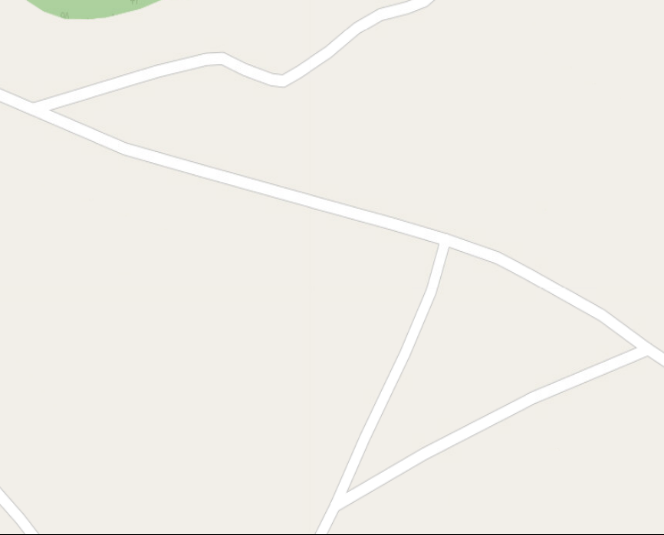 応募理由（年間の活動内容、良好な景観形成に貢献している点、アピールポイント等、ＨＰ掲載の評価の視点を参考に）年間の活動内容については別紙○○公園から○○川越しに○○山を眺める方面に立地し、○○の育成、庭園整備活動を行っています。花が咲き誇る〇月に区内でチラシを配布し、○○観賞まつりを実施（昨年○人来訪）。公園とあわせて来訪される方も多いです。２５年継続した活動で、今後は○○と連携して○○に取り組む予定があります。地域全体で取り組んでいるうえに毎回参加率が高く（○％）、日常においての地縁的な繋がりも強いです。毎年○○新聞にも取り上げられます。メール・紙面いずれでも応募可能ですが、写真につきましては、データ（JPEG）での提出を推奨します。また、本用紙のほか、別紙で応募内容を補足していただくことも可能です。